Фототаблица от 22.07.2019к акту осмотра от 22.07.2019 ХМАО-Югра, г. Сургут, на здании № 2/1 по ул. Ивана Захарова.Фото № 1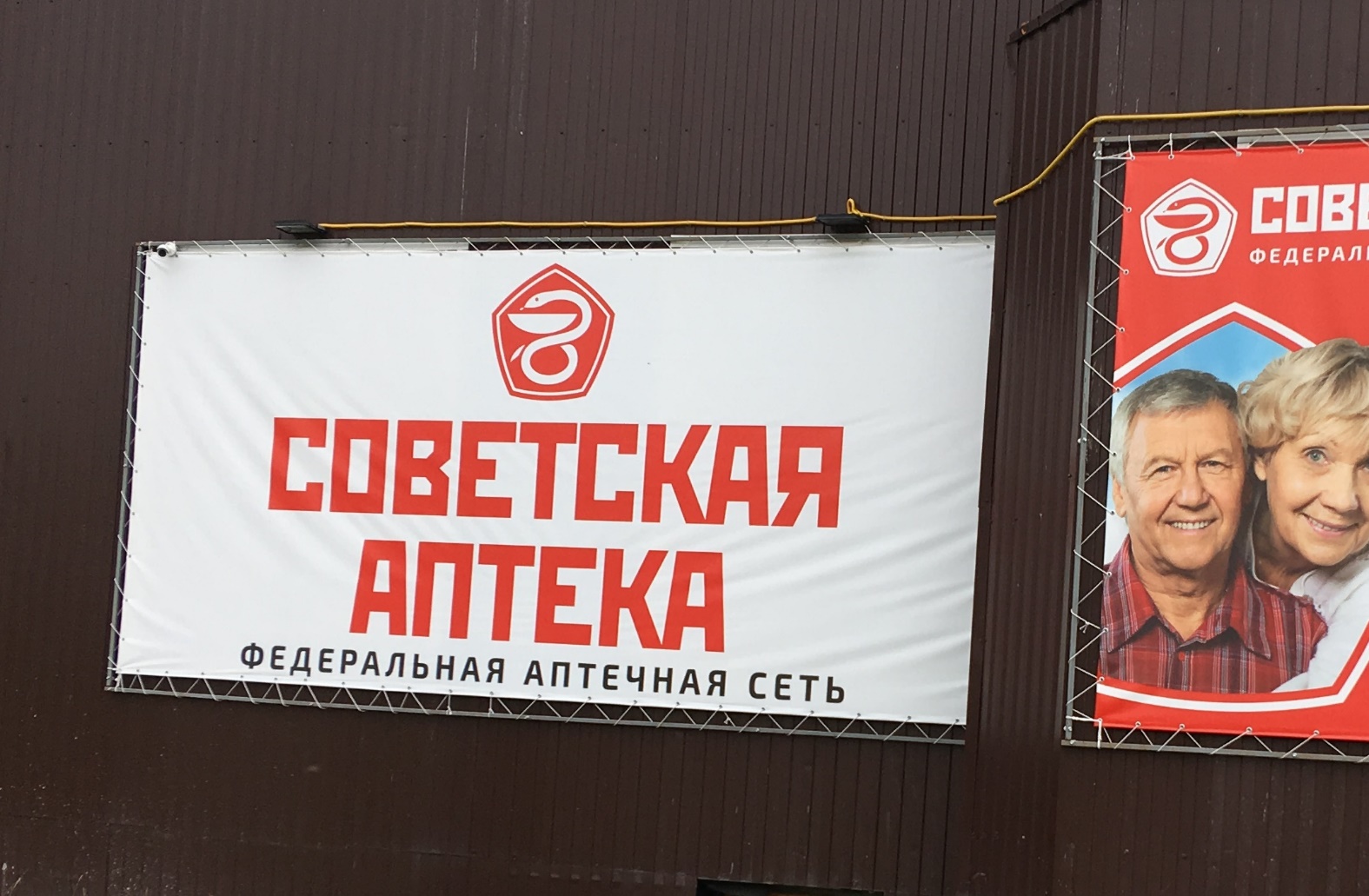 Ведущий специалист                    								                    Большаков А.А.отдела административного контроляконтрольного управления Администрации города          